IT プロジェクト定義テンプレート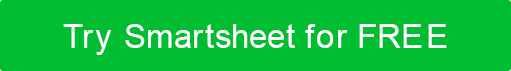 一般的なプロジェクト情報プロジェクト概要プロジェクトの範囲暫定スケジュールリソースコスト利点と顧客リスク、制約、仮定プロジェクト名プロジェクト名プロジェクト名プロジェクトマネージャープロジェクトスポンサー電子メール電子メール電話組織単位組織単位割り当てられたグリーンベルト開始予定日完成予定日00/00/000000/00/0000割り当てられた黒帯期待される節約推定コスト問題 または問題 目的 プロジェクトの事 ケース目標/指標期待される成果物以内 スコープ外 適用範囲重要なマイルストーン始める終えるプロジェクトチームの結成 / 予備審査 / 範囲プロジェクト計画/チャーター/キックオフの確定フェーズの定義測定フェーズ分析フェーズ改善フェーズ制御フェーズプロジェクト概要レポートと終了プロジェクトチームサポートリソース特別なニーズコストタイプ仕入先/作業者名仕入先/作業者名率数量量労働労働労働労働労働調度雑総費用総費用プロセス所有者主要な利害関係者最終顧客期待されるメリット福利厚生の種類見積りの根拠見積りの根拠見積りの根拠給付金額の概算具体的なコスト削減収益の向上生産性の向上(ソフト)コンプライアンスの向上より良い意思決定少ないメンテナンスその他のコストを回避総利益リスク制約仮定作成者タイトル日付免責事項Web サイトで Smartsheet が提供する記事、テンプレート、または情報は、参照のみを目的としています。当社は、情報を最新かつ正確に保つよう努めていますが、本ウェブサイトまたは本ウェブサイトに含まれる情報、記事、テンプレート、または関連グラフィックに関する完全性、正確性、信頼性、適合性、または可用性について、明示的または黙示的を問わず、いかなる種類の表明または保証も行いません。したがって、お客様がそのような情報に依拠する行為は、お客様ご自身の責任において厳格に行われるものとします。